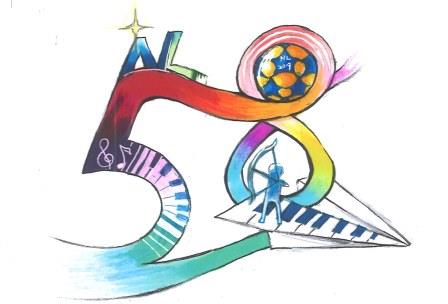 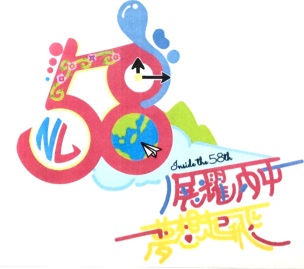 第一名：912紀于蔓（光耀內中，榮耀58）第二名：920陳胤祺（展耀內中，夢想起飛）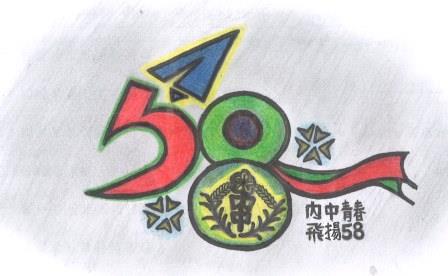 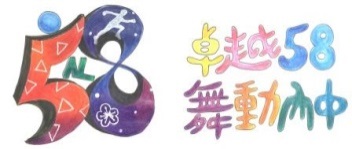 第三名：713劉詩涵（內中青春，飛揚58）第四名：917 洪佩岑（卓越58，舞動內中）